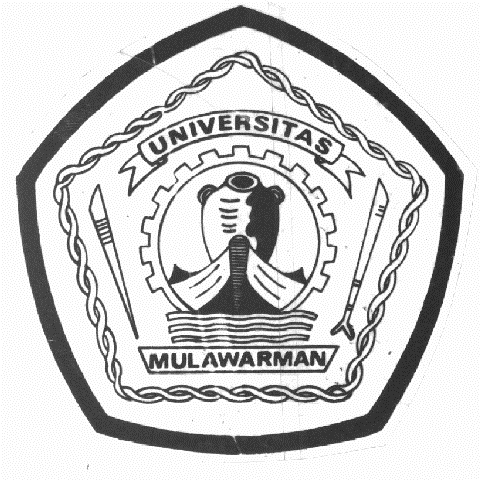 KEMENTERIAN PENDIDIKAN DAN KEBUDAYAANUNIVERSITAS MULAWARMANFAKULTAS ILMU SOSIAL DAN ILMU POLITIKKEMENTERIAN PENDIDIKAN DAN KEBUDAYAANUNIVERSITAS MULAWARMANFAKULTAS ILMU SOSIAL DAN ILMU POLITIKKEMENTERIAN PENDIDIKAN DAN KEBUDAYAANUNIVERSITAS MULAWARMANFAKULTAS ILMU SOSIAL DAN ILMU POLITIKKEMENTERIAN PENDIDIKAN DAN KEBUDAYAANUNIVERSITAS MULAWARMANFAKULTAS ILMU SOSIAL DAN ILMU POLITIKKEMENTERIAN PENDIDIKAN DAN KEBUDAYAANUNIVERSITAS MULAWARMANFAKULTAS ILMU SOSIAL DAN ILMU POLITIKKEMENTERIAN PENDIDIKAN DAN KEBUDAYAANUNIVERSITAS MULAWARMANFAKULTAS ILMU SOSIAL DAN ILMU POLITIKKEMENTERIAN PENDIDIKAN DAN KEBUDAYAANUNIVERSITAS MULAWARMANFAKULTAS ILMU SOSIAL DAN ILMU POLITIKKEMENTERIAN PENDIDIKAN DAN KEBUDAYAANUNIVERSITAS MULAWARMANFAKULTAS ILMU SOSIAL DAN ILMU POLITIKKEMENTERIAN PENDIDIKAN DAN KEBUDAYAANUNIVERSITAS MULAWARMANFAKULTAS ILMU SOSIAL DAN ILMU POLITIKKEMENTERIAN PENDIDIKAN DAN KEBUDAYAANUNIVERSITAS MULAWARMANFAKULTAS ILMU SOSIAL DAN ILMU POLITIKKEMENTERIAN PENDIDIKAN DAN KEBUDAYAANUNIVERSITAS MULAWARMANFAKULTAS ILMU SOSIAL DAN ILMU POLITIKKEMENTERIAN PENDIDIKAN DAN KEBUDAYAANUNIVERSITAS MULAWARMANFAKULTAS ILMU SOSIAL DAN ILMU POLITIKKEMENTERIAN PENDIDIKAN DAN KEBUDAYAANUNIVERSITAS MULAWARMANFAKULTAS ILMU SOSIAL DAN ILMU POLITIKKEMENTERIAN PENDIDIKAN DAN KEBUDAYAANUNIVERSITAS MULAWARMANFAKULTAS ILMU SOSIAL DAN ILMU POLITIKAlamat : Jl. Muara Muntai Kampus Gn. Kelua Telp.(0541) 743820, 748662, 746503Fax. 743820 Samarinda 75411 Website : www.fisip-unmul.ac.idAlamat : Jl. Muara Muntai Kampus Gn. Kelua Telp.(0541) 743820, 748662, 746503Fax. 743820 Samarinda 75411 Website : www.fisip-unmul.ac.idAlamat : Jl. Muara Muntai Kampus Gn. Kelua Telp.(0541) 743820, 748662, 746503Fax. 743820 Samarinda 75411 Website : www.fisip-unmul.ac.idAlamat : Jl. Muara Muntai Kampus Gn. Kelua Telp.(0541) 743820, 748662, 746503Fax. 743820 Samarinda 75411 Website : www.fisip-unmul.ac.idAlamat : Jl. Muara Muntai Kampus Gn. Kelua Telp.(0541) 743820, 748662, 746503Fax. 743820 Samarinda 75411 Website : www.fisip-unmul.ac.idAlamat : Jl. Muara Muntai Kampus Gn. Kelua Telp.(0541) 743820, 748662, 746503Fax. 743820 Samarinda 75411 Website : www.fisip-unmul.ac.idAlamat : Jl. Muara Muntai Kampus Gn. Kelua Telp.(0541) 743820, 748662, 746503Fax. 743820 Samarinda 75411 Website : www.fisip-unmul.ac.idAlamat : Jl. Muara Muntai Kampus Gn. Kelua Telp.(0541) 743820, 748662, 746503Fax. 743820 Samarinda 75411 Website : www.fisip-unmul.ac.idAlamat : Jl. Muara Muntai Kampus Gn. Kelua Telp.(0541) 743820, 748662, 746503Fax. 743820 Samarinda 75411 Website : www.fisip-unmul.ac.idAlamat : Jl. Muara Muntai Kampus Gn. Kelua Telp.(0541) 743820, 748662, 746503Fax. 743820 Samarinda 75411 Website : www.fisip-unmul.ac.idAlamat : Jl. Muara Muntai Kampus Gn. Kelua Telp.(0541) 743820, 748662, 746503Fax. 743820 Samarinda 75411 Website : www.fisip-unmul.ac.idAlamat : Jl. Muara Muntai Kampus Gn. Kelua Telp.(0541) 743820, 748662, 746503Fax. 743820 Samarinda 75411 Website : www.fisip-unmul.ac.idAlamat : Jl. Muara Muntai Kampus Gn. Kelua Telp.(0541) 743820, 748662, 746503Fax. 743820 Samarinda 75411 Website : www.fisip-unmul.ac.idAlamat : Jl. Muara Muntai Kampus Gn. Kelua Telp.(0541) 743820, 748662, 746503Fax. 743820 Samarinda 75411 Website : www.fisip-unmul.ac.id             Samarinda, tgl bulan tahun             Samarinda, tgl bulan tahun             Samarinda, tgl bulan tahun             Samarinda, tgl bulan tahun             Samarinda, tgl bulan tahunNomorNomorNomor:/ UN.17.2/DT/2019/ UN.17.2/DT/2019/ UN.17.2/DT/2019/ UN.17.2/DT/2019/ UN.17.2/DT/2019/ UN.17.2/DT/2019/ UN.17.2/DT/2019/ UN.17.2/DT/2019/ UN.17.2/DT/2019/ UN.17.2/DT/2019LampiranLampiranLampiran:-------------PerihalPerihalPerihal:Penunjukan Dosen Pembimbing Skripsi Penunjukan Dosen Pembimbing Skripsi Penunjukan Dosen Pembimbing Skripsi Penunjukan Dosen Pembimbing Skripsi Penunjukan Dosen Pembimbing Skripsi Penunjukan Dosen Pembimbing Skripsi Penunjukan Dosen Pembimbing Skripsi Penunjukan Dosen Pembimbing Skripsi Penunjukan Dosen Pembimbing Skripsi Penunjukan Dosen Pembimbing Skripsi Penunjukan Dosen Pembimbing Skripsi Penunjukan Dosen Pembimbing Skripsi Penunjukan Dosen Pembimbing Skripsi KepadaKepadaKepada:Yth.Bapak/Ibu/Sdr.  Yth.Bapak/Ibu/Sdr.  Yth.Bapak/Ibu/Sdr.  Yth.Bapak/Ibu/Sdr.  Yth.Bapak/Ibu/Sdr.  1. 2. 1. 2. 1. 2. 1. 2. 1. 2. 1. 2. 1. 2. 1. 2. Di -Di -Di -Di -Di -Di -Di -Di -Di -Di -Di -Di -Di -          S A M A R I N D A          S A M A R I N D A          S A M A R I N D A          S A M A R I N D A          S A M A R I N D A          S A M A R I N D A          S A M A R I N D A          S A M A R I N D A          S A M A R I N D A          S A M A R I N D A          S A M A R I N D A          S A M A R I N D A          S A M A R I N D ADengan hormat,Dengan hormat,Dengan hormat,Dengan hormat,Dengan hormat,Dengan hormat,Dengan hormat,Dengan hormat,Dengan hormat,Dengan hormat,Dengan hormat,Dengan hormat,Dengan hormat,Dengan ini memberitahukan kepada saudara bahwa mahasiswa tersebut di bawah ini :Dengan ini memberitahukan kepada saudara bahwa mahasiswa tersebut di bawah ini :Dengan ini memberitahukan kepada saudara bahwa mahasiswa tersebut di bawah ini :Dengan ini memberitahukan kepada saudara bahwa mahasiswa tersebut di bawah ini :Dengan ini memberitahukan kepada saudara bahwa mahasiswa tersebut di bawah ini :Dengan ini memberitahukan kepada saudara bahwa mahasiswa tersebut di bawah ini :Dengan ini memberitahukan kepada saudara bahwa mahasiswa tersebut di bawah ini :Dengan ini memberitahukan kepada saudara bahwa mahasiswa tersebut di bawah ini :Dengan ini memberitahukan kepada saudara bahwa mahasiswa tersebut di bawah ini :Dengan ini memberitahukan kepada saudara bahwa mahasiswa tersebut di bawah ini :Dengan ini memberitahukan kepada saudara bahwa mahasiswa tersebut di bawah ini :Dengan ini memberitahukan kepada saudara bahwa mahasiswa tersebut di bawah ini :Dengan ini memberitahukan kepada saudara bahwa mahasiswa tersebut di bawah ini :Nama MahasiswaNama MahasiswaNama MahasiswaNama Mahasiswa:NIMNIMNIMNIM:Program StudiProgram StudiProgram StudiProgram Studi:Ilmu Administrasi Negara Ilmu Administrasi Negara Ilmu Administrasi Negara Ilmu Administrasi Negara Ilmu Administrasi Negara Ilmu Administrasi Negara Telah mengajukan permohonan untuk menyusun Skripsi dengan judul :Telah mengajukan permohonan untuk menyusun Skripsi dengan judul :Telah mengajukan permohonan untuk menyusun Skripsi dengan judul :Telah mengajukan permohonan untuk menyusun Skripsi dengan judul :Telah mengajukan permohonan untuk menyusun Skripsi dengan judul :Telah mengajukan permohonan untuk menyusun Skripsi dengan judul :Telah mengajukan permohonan untuk menyusun Skripsi dengan judul :Telah mengajukan permohonan untuk menyusun Skripsi dengan judul :Telah mengajukan permohonan untuk menyusun Skripsi dengan judul :Telah mengajukan permohonan untuk menyusun Skripsi dengan judul :Telah mengajukan permohonan untuk menyusun Skripsi dengan judul :Telah mengajukan permohonan untuk menyusun Skripsi dengan judul :Telah mengajukan permohonan untuk menyusun Skripsi dengan judul :“ ”“ ”“ ”“ ”“ ”“ ”“ ”“ ”“ ”“ ”“ ”“ ”“ ”“ ”“ ”“ ”“ ”“ ”“ ”“ ”“ ”“ ”“ ”“ ”“ ”“ ”Program Studi Ilmu Administrasi Negara menunjuk saudara :Program Studi Ilmu Administrasi Negara menunjuk saudara :Program Studi Ilmu Administrasi Negara menunjuk saudara :Program Studi Ilmu Administrasi Negara menunjuk saudara :Program Studi Ilmu Administrasi Negara menunjuk saudara :Program Studi Ilmu Administrasi Negara menunjuk saudara :Program Studi Ilmu Administrasi Negara menunjuk saudara :Program Studi Ilmu Administrasi Negara menunjuk saudara :Program Studi Ilmu Administrasi Negara menunjuk saudara :Program Studi Ilmu Administrasi Negara menunjuk saudara :Program Studi Ilmu Administrasi Negara menunjuk saudara :Program Studi Ilmu Administrasi Negara menunjuk saudara :Program Studi Ilmu Administrasi Negara menunjuk saudara :1. ………….1. ………….1. ………….1. ………….1. ………….1. ………….1. ………….1. ………….1. ………….1. ………….1. ………….( Sebagai Pembimbing  I ) ( Sebagai Pembimbing  I ) 2. .................2. .................2. .................2. .................2. .................2. .................2. .................2. .................2. .................2. .................2. .................( Sebagai Pembimbing  II ) ( Sebagai Pembimbing  II ) Untuk membimbing penulisan skripsi mahasiswa tersebut di atas.Untuk membimbing penulisan skripsi mahasiswa tersebut di atas.Untuk membimbing penulisan skripsi mahasiswa tersebut di atas.Untuk membimbing penulisan skripsi mahasiswa tersebut di atas.Untuk membimbing penulisan skripsi mahasiswa tersebut di atas.Untuk membimbing penulisan skripsi mahasiswa tersebut di atas.Untuk membimbing penulisan skripsi mahasiswa tersebut di atas.Untuk membimbing penulisan skripsi mahasiswa tersebut di atas.Untuk membimbing penulisan skripsi mahasiswa tersebut di atas.Untuk membimbing penulisan skripsi mahasiswa tersebut di atas.Untuk membimbing penulisan skripsi mahasiswa tersebut di atas.Untuk membimbing penulisan skripsi mahasiswa tersebut di atas.Untuk membimbing penulisan skripsi mahasiswa tersebut di atas.Demikian surat penunjukan ini, atas perhatian dan kerjasamanya disampaikan terima kasih.Demikian surat penunjukan ini, atas perhatian dan kerjasamanya disampaikan terima kasih.Demikian surat penunjukan ini, atas perhatian dan kerjasamanya disampaikan terima kasih.Demikian surat penunjukan ini, atas perhatian dan kerjasamanya disampaikan terima kasih.Demikian surat penunjukan ini, atas perhatian dan kerjasamanya disampaikan terima kasih.Demikian surat penunjukan ini, atas perhatian dan kerjasamanya disampaikan terima kasih.Demikian surat penunjukan ini, atas perhatian dan kerjasamanya disampaikan terima kasih.Demikian surat penunjukan ini, atas perhatian dan kerjasamanya disampaikan terima kasih.Demikian surat penunjukan ini, atas perhatian dan kerjasamanya disampaikan terima kasih.Demikian surat penunjukan ini, atas perhatian dan kerjasamanya disampaikan terima kasih.Demikian surat penunjukan ini, atas perhatian dan kerjasamanya disampaikan terima kasih.Demikian surat penunjukan ini, atas perhatian dan kerjasamanya disampaikan terima kasih.Demikian surat penunjukan ini, atas perhatian dan kerjasamanya disampaikan terima kasih.PS. Ilmu Administrasi NegaraPS. Ilmu Administrasi NegaraPS. Ilmu Administrasi NegaraKoordinator,Koordinator,Koordinator,Cathas Teguh PrakosoCathas Teguh PrakosoCathas Teguh PrakosoNIP. 19741120 200501 1 001NIP. 19741120 200501 1 001NIP. 19741120 200501 1 001Tembusan : Yth.Tembusan : Yth.Tembusan : Yth.1. Dekan Fisip(TU)1. Dekan Fisip(TU)1. Dekan Fisip(TU)2. Mahasiswa Yang Bersangkutan2. Mahasiswa Yang Bersangkutan2. Mahasiswa Yang Bersangkutan2. Mahasiswa Yang Bersangkutan2. Mahasiswa Yang Bersangkutan2. Mahasiswa Yang Bersangkutan2. Mahasiswa Yang Bersangkutan2. Mahasiswa Yang Bersangkutan2. Mahasiswa Yang Bersangkutan2. Mahasiswa Yang Bersangkutan2. Mahasiswa Yang Bersangkutan2. Mahasiswa Yang Bersangkutan2. Mahasiswa Yang Bersangkutan2. Mahasiswa Yang Bersangkutan2. Mahasiswa Yang Bersangkutan2. Mahasiswa Yang Bersangkutan2. Mahasiswa Yang Bersangkutan3. PS.Administrasi Negara (File)3. PS.Administrasi Negara (File)3. PS.Administrasi Negara (File)3. PS.Administrasi Negara (File)3. PS.Administrasi Negara (File)3. PS.Administrasi Negara (File)3. PS.Administrasi Negara (File)3. PS.Administrasi Negara (File)3. PS.Administrasi Negara (File)3. PS.Administrasi Negara (File)3. PS.Administrasi Negara (File)3. PS.Administrasi Negara (File)3. PS.Administrasi Negara (File)3. PS.Administrasi Negara (File)3. PS.Administrasi Negara (File)3. PS.Administrasi Negara (File)3. PS.Administrasi Negara (File)